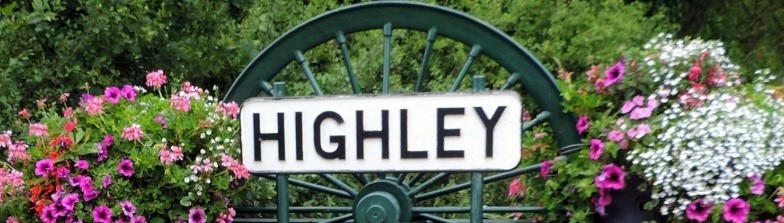 Highley Parish CouncilRisk Management Scheme IntroductionHighley Parish Council recognises the importance of Risk Management in order to maintain the ability to deliver the activities/services expected of the Council. Risk Management is a factor that enables the Council to satisfy its objective to deliver high quality services.Risk Management PolicyThe Council is fully committed to effective Risk Management, adopting best practices in the identification, evaluation and control of risks, in order to:Integrate risk management into the culture of the CouncilEliminate or reduce risks to an acceptable levelAnticipate and respond to changing social, environmental and legislative    requirementsPrevent injury and damage and reduce the cost of riskRaise awareness of the need for Risk ManagementApproach to Risk ManagementThe Council’s approach to Risk Management requires that all risks should be systemically identified and assessed.  Risks should be managed in the most cost effective manner within the overall resources available.  The Council will review its risks annually via its risk assessment schedule in consultation with its insurers, prior to renewal date.The Council will:Identify and update the record of key risks facing the CouncilAssess and identify risks associated with Council activitiesEvaluate the potential consequences to the Council if an event identified as a risk takes placeDecide upon appropriate measures to avoid, reduce or control the risk or its consequencesRecord any conclusions or decisions reachedInclude risk assessments in individual event planningPromote and ensure risk management is included in works contracted outReducing the Level of RiskOnce identified the Council will take steps to avoid, reduce or control risks.  Examples include:Providing and recording appropriate training for employees and volunteersProviding protective clothing and appropriate equipmentInsuring all equipment is regularly assessed and recordedWork with others to help manage the riskLiaise with its insurers to adequately cover the riskAdopted date: ………………..Review date: ……………………